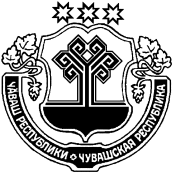 О внесении изменений в постановление администрации Индырчского сельского поселения  от 28.12.2021 года № 56 «Об утверждении перечня главных администраторов доходов бюджета Индырчского сельского поселения Янтиковского района»В соответствии с приказом Минфина России  от 08.06.2021 года №75н «Об утверждении кодов (перечней кодов) бюджетной классификации Российской Федерации на 2022 год (на 2022 год и на плановый период 2023 и 2024 годов), администрация Индырчского  сельского поселения Янтиковского района п о с т а н о в л я е т:Внести в постановление администрации Индырчского сельского поселения Янтиковского района от 28.12.2021 года № 56 «Об утверждении перечня главных администраторов доходов бюджета Индырчского  сельского поселения Янтиковского района»  следующее изменение: в таблице приложения №1 настоящего постановления исключить следующую строку  Настоящее постановление вступает в силу  со дня официального опубликования  и распространяется на правоотношения, возникшие с 1 января 2022 года.Глава Индырчского сельского поселенияЯнтиковского района Чувашской Республики                                        А.В.Семенов                              ЧУВАШСКАЯ РЕСПУБЛИКА ЯНТИКОВСКИЙ РАЙОН                   ЧĂВАШ РЕСПУБЛИКИ                 ТĂВАЙ РАЙОНĚ ЧĂВАШ РЕСПУБЛИКИТĂВАЙ РАЙОНĚ ЧУВАШСКАЯ РЕСПУБЛИКА ЯНТИКОВСКИЙ РАЙОН  АДМИНИСТРАЦИЯ ИНДЫРЧСКОГО СЕЛЬСКОГОПОСЕЛЕНИЯ ПОСТАНОВЛЕНИЕ09  феварля  2022 г. № 7деревня Индырчи                    ЙĂНТĂРЧЧĂ ЯЛ ПОСЕЛЕНИЙĚН                     АДМИНСТРАЦИЙĚ                    ЙЫШĂНУ                      09  февраль 2022 ç.  7№                     Йǎнтǎрччǎ ялěАДМИНИСТРАЦИЯ ИНДЫРЧСКОГО СЕЛЬСКОГОПОСЕЛЕНИЯ ПОСТАНОВЛЕНИЕ«01»  марта  2019 № 11деревня Индырчи«9932 02 255567 10 0000 150Субсидии бюджетам сельских поселений на обеспечение устойчивого развития сельских территорий»